Your recent request for information is replicated below, together with our response.I wonder if it’s possible you can assist with some information around the Eva Burrows Centre, 49 Clyde Place, Cambuslang, G72 7QU.How many times in the last 12 months have the police been called to the centre.I can advice we have 226 Storm incidents when Police were contacted regarding Eva Burrows Centre. Of these 226 incidents Police Officers attended on 155 occasions. How many arrests and nature of arrears has there been out of this centre.Please be advised that Police in Scotland have the power to arrest an individual where there is sufficient evidence to support a charge against them - either for a common law offence or for a statutory offence where the statute empowers the police to arrest any person contravening its provisions.  There is however no mandatory recording process in relation to arrests as not all offenders are routinely arrested when they commit offences and some may be subject of a report to the Procurator Fiscal without ever having been arrested.As such, in terms of Section 17 of the Freedom of Information (Scotland) Act 2002 I can confirm that the information you seek is not held by Police Scotland.If you require any further assistance, please contact us quoting the reference above.You can request a review of this response within the next 40 working days by email or by letter (Information Management - FOI, Police Scotland, Clyde Gateway, 2 French Street, Dalmarnock, G40 4EH).  Requests must include the reason for your dissatisfaction.If you remain dissatisfied following our review response, you can appeal to the Office of the Scottish Information Commissioner (OSIC) within 6 months - online, by email or by letter (OSIC, Kinburn Castle, Doubledykes Road, St Andrews, KY16 9DS).Following an OSIC appeal, you can appeal to the Court of Session on a point of law only. This response will be added to our Disclosure Log in seven days' time.Every effort has been taken to ensure our response is as accessible as possible. If you require this response to be provided in an alternative format, please let us know.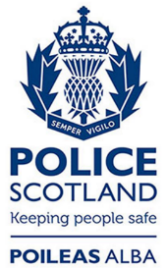 Freedom of Information ResponseOur reference:  FOI 24-0360Responded to:  29 February 2024